Решение № 19 от 25.02.2014 г. О согласовании решения общего собрания собственников помещений в многоквартирном доме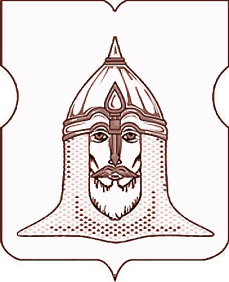 СОВЕТ ДЕПУТАТОВМУНИЦИПАЛЬНОГО ОКРУГА ГОЛОВИНСКИЙРЕШЕНИЕО согласовании решения общего собрания собственников помещений в многоквартирном доме Согласно постановлению Правительства Москвы от 2 июля 2013 года N 428-ПП "О Порядке установки ограждений на придомовых территориях в городе Москве", принимая во внимание решение общего собрания собственников помещений в многоквартирном доме расположенном по адресу: улица Онежская, дом 19/38 протокол от 21 сентября 2009 года) и представленные документыСоветом депутатов принято решение:1. Согласовать решение общего собрания собственников помещений многоквартирного дома по адресу: г. Москва, улица Онежская, дом 19/38, протокол от «16» февраля 2014 года, по вопросу установки ограждения и шлагбаумов для въезда на автостоянку, расположенной во внутри дворовой территории жилого многоквартирного дома по улице Онежская, д. 19/38.
2. Определить, что:2.1.  Наличие шлагбаумов и ограждения автостоянки во внутри дворовой территории жилого многоквартирного дома № 19/38 по улице Онежская не создает препятствий и помех для круглосуточного и беспрепятственного проезда на придомовую территорию пожарной техники, транспортных средств правоохранительных органов, скорой медицинской помощи, служб Министерства Российской Федерации по делам гражданской обороны, чрезвычайным ситуациям и ликвидации последствий стихийных бедствий, организаций газового хозяйства, коммунальных и других оперативных служб;2.2.  Установка и содержание ограждающих устройств осуществляется за счет собственных средств собственников помещений в многоквартирном доме, указанном в пункте 1 настоящего решения;2.3.  Территория автостоянки во внутри дворовой территории жилого многоквартирного дома № 19/38 по улице Онежская будет содержаться за счет собственных средств собственников помещений в многоквартирном доме, указанном в пункте 1 настоящего решения.
3. Администрации муниципального округа Головинский:3.1. Направить настоящее решение в течение пяти рабочих дней инициативной группе собственников жилья жилого многоквартирного дома по адресу: Онежская ул., д. 19/38;3.2. Разместить настоящее решение на официальном сайте органов местного самоуправления муниципального округа Головинский www.nashe-golovino.ru.
4. Настоящее решение вступает в силу со дня его принятия.
5. Контроль исполнения настоящего решения возложить на исполняющего обязанности главы муниципального округа Головинский Архипцову Н.В.и председателя комиссии по благоустройству, реконструкции, землепользованию и охране окружающей среды – депутата Борисову Е.Г.Исполняющий обязанности главымуниципального округа Головинский                                                   Н.В. Архипцова